Logitech G y GGTech crean Girl’s Cup, el primer torneo femenil Valorant de MéxicoLas inscripciones para el torneo femenil Valorant de México están abiertas en este enlaceLa semifinal y final se realizarán el próximo 6 y 7 de marzo de forma virtual.El primer lugar obtendrá $1,500 dólares y periféricos Logitech G para cada integrante del equipo ganador.  Influencers, embajadoras de marca, presentadoras y desarrolladoras son solo algunas de las posiciones relevantes que las mujeres están llegando a ocupar en la industria del gaming. Hay ejemplos que podríamos mencionar, pero dejémonos sorprender por este dato de Statista: dos cuartas partes de las mujeres en México disfrutan de los videojuegos en su día a día.Entre las noticias de empoderamiento femenino que ocupan los titulares mediáticos, es importante que la mujer mexicana demuestre al mundo de lo que es capaz. A pesar del gran número de jugadoras en nuestro país, todavía son escasas las competencias protagonizadas por ellas, por lo que es a través de torneos de esports que se puede reducir la brecha de género en el mundo de los videojuegos. Para lograrlo, Logitech G, marca líder en periféricos de gaming para computadora y consola, refuerza su compromiso con impulsar a las mujeres en los videojuegos y se une con GGTech, empresa tecnológica dedicada a promover los esports en Latinoamérica, para crear Girl’s Cup, el primer torneo femenil de Valorant México. De esta forma, ambas marcas invitan a todas las jugadoras mexicanas a participar y hacer historia. “En Logitech G somos conscientes de que en el mundo del gaming las mujeres siempre han estado presentes y hoy lo demuestran más que nunca. Razón por la cual esperamos que este torneo sea el primero de muchos y que se convierta en una ventana para descubrir el talento femenino gamer de México”. Comentó Lourdes Baeza, Senior Marketing Manager de Logitech. Todas las jugadoras pueden acceder a este link para inscribir a su equipo, que debe estar formado por cinco integrantes. Las inscripciones estarán abiertas del 15 al 28 de febrero. La semifinal y final de Girl’s Cup serán virtuales el 6 y 7 de marzo. El primer lugar recibirá un premio de $1,500 USD más kits de Logitech G para cada integrante del equipo. El segundo lugar obtendrá $500 USD y sus respectivos kits. De esta forma, Logitech G quiere seguir impulsando la inclusión en el gaming y este primer torneo detonará muchos más, donde seguramente quedará registrado que el talento nacional femenino no solo juega, también compite con la convicción de ganar y ocupar un lugar en el mundo de los gamers, una industria que crece al ritmo que ellas se empoderan.### Sobre Logitech G Logitech G, una marca de Logitech International, es el líder mundial en equipos de computadora y consolas para videojuegos. Logitech G ofrece productos a los gamers de todos los niveles de experiencia como: teclados, mousepads, auriculares y productos de simulación como volantes y flight sticks, que son posibles gracias a un diseño innovador, tecnologías avanzadas y una profunda pasión por los juegos. Fundada en 1981, y con sede en Lausana, Suiza, Logitech International es una empresa pública que cotiza en el SIX Swiss Exchange (LOGN) y en el Nasdaq Global Select Market (LOGI). Encuentra Logitech G en  logitechG.com, blog de la compañía y sus redes sociales en Facebook, Twitter, Instagram y Youtube.Sobre GGTech LATAMGGTech es una empresa internacional, con presencia en Europa y América Latina, comprometida con el desarrollo de proyectos innovadores del entretenimiento y para la educación, a través de los videojuegos, tecnología y creatividad. Con la misión de crear una Comunidad Global de innovación tecnológica y de negocios a través de los Esports y programas educativos. Acercando el mundo de los videojuegos a la comunidad estudiantil y sociedad en general. Motivando a la sociedad a través del entretenimiento como una herramienta para promover el desarrollo personal.“La tecnología marca el presente y apunta al futuro”. GGTech LATAM es un desarrollo tecnológico y social. Formada por un equipo internacional de profesionales comprometidos y enfocados en la innovación, desarrollo, producción y comercialización de tecnologías para el entretenimiento, educación y negocios a través de los videojuegos y formatos de competencia en esports. Más información en: https://www.ggtech.es/@GGtechLatam        @GGTechEntertainmentLATAM      @ggtech_latam      @ggtech_latam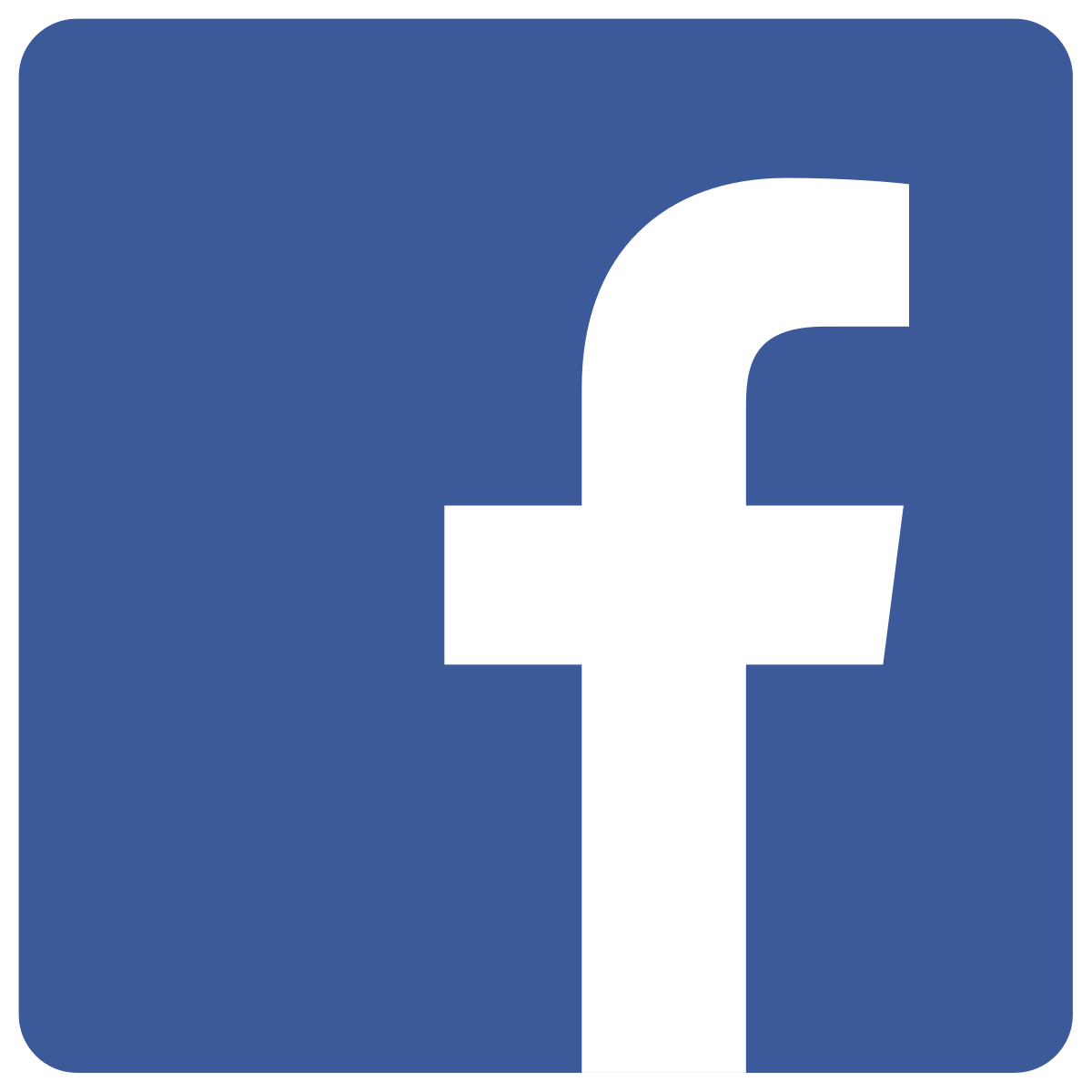 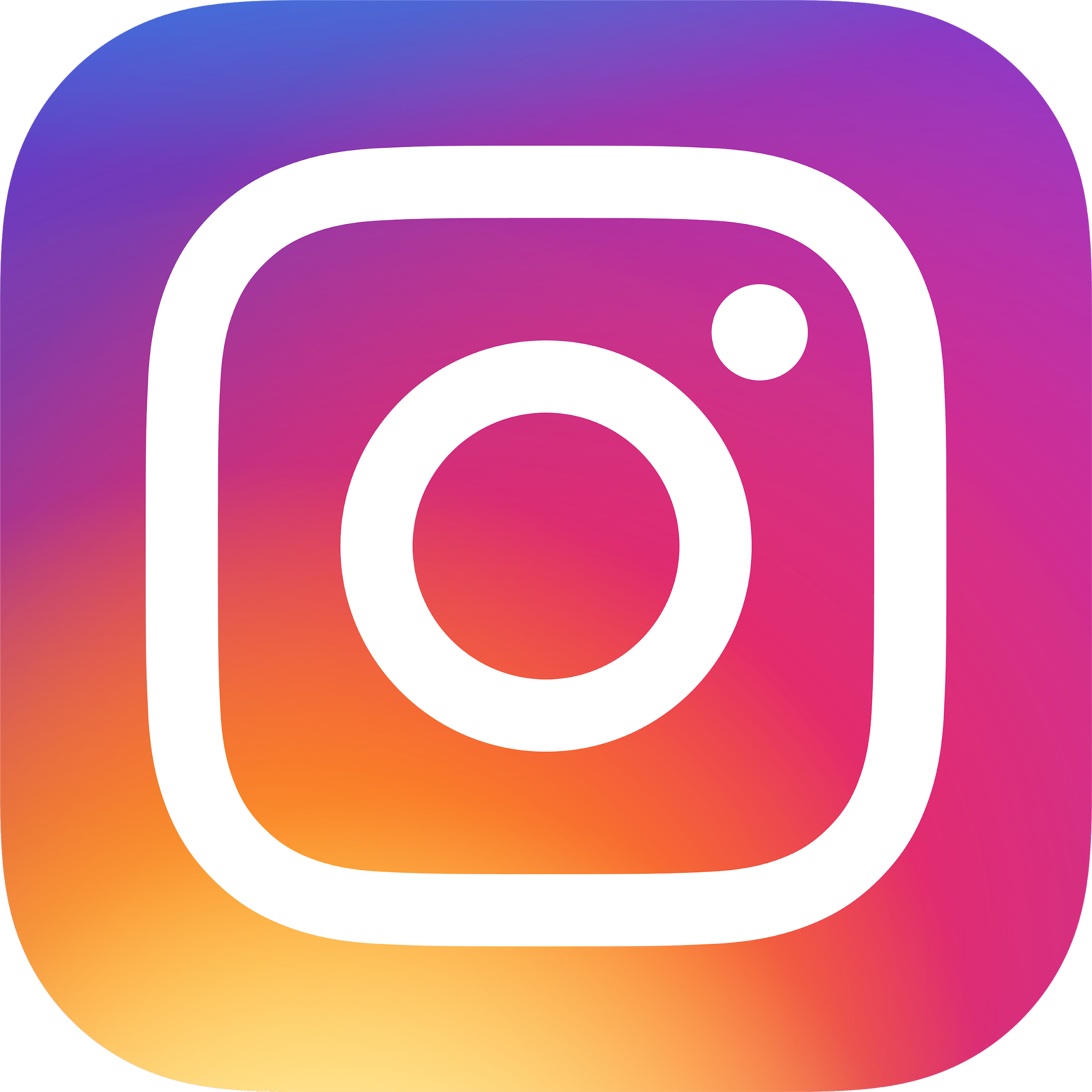 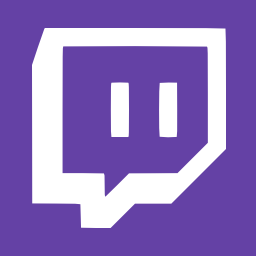 